DIOCESE : ____________________________________  PAYS : __________________LANGUE : _________________ORGANISMENom : ______________________________________________________________________________Adresse : _______________________________________________________________________________________Code postal : ___________________ Ville : _________________________________ Pays : _____________________Tél : _______________________ Fax : _______________________ Email : __________________________________ACCOMPAGNATEURNom : ________________________________________________________________________Tél portable : _________________________ Email : ____________________________________________________Hôtel : __________________________________________ Téléphone hôtel : ________________________________RESERVATION (pas de réservation possible le dimanche) Jour / Date : _____________________________________________ Heure d'arrivée : ______ Heure départ : ______Nombre de personnes : _____________ Dont malades : _______________ dont fauteuils roulants : ______________Nombre de prêtres : _____ Nombre de diacres : _____ l'évêque. Son nom : __________________________________TRANSPORT [ ] Navette bus Cité permanence porte Saint Joseph – Nombre de personnes à transporter : ---------------------La navette ne peut pas prendre en charge plus de 3 ou 4 personnes en fauteuils roulants.La mise en circulation des navettes représente un coût de fonctionnement important pour la Cité Saint-Pierre.          Merci pour la participation que vous pourrez laisser dans le tronc du bus pour votre transport.[ ] Bus prévus par vous-mêmes - [ ] Cars de l'hospitalité - [ ] A pied - [ ] Autre, précisez : ---------------------------------------A l’occasion de votre célébration ou de votre visite à la Cité Saint-Pierre, vous pourrez contribuer à l’accueil des pèlerins par une offrande : expression du partage de votre groupe.Merci de nous accorder quelques minutes pour un mot d’accueil en introduction de votre célébration.Important : En cas d’annulation, Merci de téléphoner. (05 62 42 71 15) Cadre réservé Cité Saint-PierreDate de la réception : __________________ Nom du réceptionnaire : ____________________________Service : _____________________________ Accord envoyé le : _________________________________                                                                          Code Groupe :  ___________________________________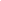 LIEUX, CELEBRATIONS, VISITES A RESERVERMerci de bien cocher la ou les cases [x] pour chaque réservation et indiquer l'heure exacte de chaque activité.CHAPELLE "BERGERIE" SAINTE BERNADETTE / 95 places assisesHeure de la célébration : [ ] 8h		[ ] 9h		[ ] 10h45	[ ] 16h30	[ ] 17h30Célébration :	 [ ] Eucharistique		[ ] Avec onction 	[ ] Pénitentielle		[ ] Temps de prièreCATHEDRALE DE VERDURE / 2500 places assisesHeure : ________________Célébration : 	[ ] Eucharistique	[ ] Avec onction 	[ ] Pénitentielle		[ ] Temps de prière[ ] Temps festif		[ ] Conférence	          Souhaitez-vous un lieu en cas de pluie ? [ ] OUI  [ ] NONBOIS SAINT FRANCOIS / 300 places Heure : ________________Célébration : 	[ ] Eucharistique	[ ] Avec onction 	[ ] Pénitentielle		[ ] Temps de prière[ ] Temps festif		[ ] Conférence	          Souhaitez-vous un lieu en cas de pluie ? [ ] OUI  [ ] NONSALLE ISAIE / 81 places assisesHeure : ________________Célébration : 	[ ] Eucharistique	[ ] Avec onction 	[ ] Pénitentielle		[ ] Temps de prièreSALLE JEREMIE / 120 places assisesHeure : ________________Célébration : 	[ ] Eucharistique	[ ] Avec onction 	[ ] Pénitentielle		[ ] Temps de prièreCAIRN HAUT – SALLE MGR RODHAIN / 400 places Heure : ________________Célébration : 	[ ] Eucharistique	[ ] Avec onction 	[ ] Pénitentielle		[ ] Temps de prière[ ] Temps festif		[ ] Conférence		CAIRN BAS – SALLE MGR BONNERIC / 250 placesHeure : ________________Célébration : 	[ ] Eucharistique	[ ] Avec onction 	[ ] Pénitentielle		[ ] Temps de prière[ ] Temps festif		[ ] Conférence		SALLE PADRE PIO / 939 placesHeure : ________________Célébration : 	[ ] Eucharistique	[ ] Avec onction 	[ ] Pénitentielle		[ ] Temps de prière[ ] Temps festif		[ ] Conférence		Visite découverte de la Cité Saint-Pierre (1h entre 8h30 et 11h, puis entre 13h30 et 17h30)Nombre de personnes : ______________ Heure : ________________Jeu de piste ou Énigme de la Cité pour les enfants de 7 à 12 ans dans la Cité Saint-Pierre (~ 1h15)Nombre de personnes : ______________ Heure : ________________REPAS[ ] PIQUE-NIQUE EN EXTERIEUR / Nombre de personnes : ______________ Heure : ________________[ ] Pèlerins du diocèse 	[ ] Malades et hospitaliers[ ] Au bois St François	[ ] A l'Arche de Noé (près cathédrale de verdure)   [ ] Aire Padre Pio	[ ] A côté de l'aire de jeux[ ] PIQUE-NIQUE fourni par la Cité Saint-Pierre / Nombre souhaité : __________ (participation conseillée de 7€ / pique-nique)[ ] REPAS CHAUD à la Cité Saint-Pierre (13h) / Nombre souhaité : __________ (participation conseillée de 10€ / repas)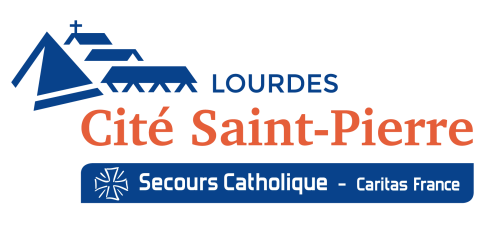 Demande de Réservation animation/célébrationLangue françaiseDate : 20220602Demande de Réservation animation/célébrationLangue françaiseRéf : D02-RES-SBDemande de Réservation animation/célébrationLangue françaiseVersion : 04